A cikk címeSzerző nevetitulusmunkahelye-mail címSzerző nevetitulusmunkahelyemail címAbsztraktabsztrakt szöveg absztrakt szöveg absztrakt szöveg absztrakt szöveg absztrakt szöveg absztrakt szöveg absztrakt szöveg absztrakt szöveg absztrakt szöveg absztrakt szöveg absztrakt szöveg absztrakt szöveg absztrakt szöveg absztrakt szöveg absztrakt szöveg absztrakt szöveg absztrakt szöveg absztrakt szöveg absztrakt szöveg absztrakt szöveg absztrakt szöveg absztrakt szövegKulcsszavak:	Kulcsszó 1, Kulcsszó 2, Kulcsszó 3, Kulcsszó 4, Kulcsszó 5, Kulcsszó 61. fejezettörzsszöveg törzsszöveg törzsszöveg törzsszöveg törzsszöveg törzsszöveg törzsszöveg törzsszöveg törzsszöveg törzsszöveg törzsszöveg törzsszöveg törzsszöveg törzsszöveg törzsszöveg törzsszöveg törzsszöveg törzsszöveg törzsszöveg törzsszöveg törzsszöveg törzsszöveg törzsszöveg törzsszöveg törzsszöveg törzsszöveg törzsszöveg törzsszöveg törzsszöveg törzsszöveg törzsszöveg törzsszöveg törzsszöveg törzsszövegtörzsszöveg törzsszöveg törzsszöveg törzsszöveg törzsszöveg törzsszöveg törzsszöveg törzsszöveg törzsszöveg törzsszöveg törzsszöveg törzsszöveg törzsszöveg törzsszöveg törzsszöveg törzsszöveg törzsszöveg (Bijman et al., 2012)2. fejezet„idézet szövege idézet szövege idézet szövege idézet szövege idézet szövege idézet szövege idézet szövege idézet szövege idézet szövege idézet szövege” (Borgen, 2001: 209-228)felsorolás 1. szintfelsorolás 1. szintfelsorolás 1. szintfelsorolás 2. szintfelsorolás 2. szinttörzsszöveg törzsszöveg törzsszöveg törzsszöveg törzsszöveg törzsszöveg törzsszöveg törzsszöveg törzsszöveg törzsszöveg törzsszöveg törzsszöveg törzsszöveg törzsszöveg törzsszöveg törzsszöveg törzsszöveg törzsszöveg törzsszöveg törzsszöveg törzsszövegfelsorolás számmal 1. szintfelsorolás számmal 1. szintfelsorolás számmal 1. szintfelsorolás betűvel 2. szintfelsorolás betűvel 2. szintfelsorolás betűvel 2. szint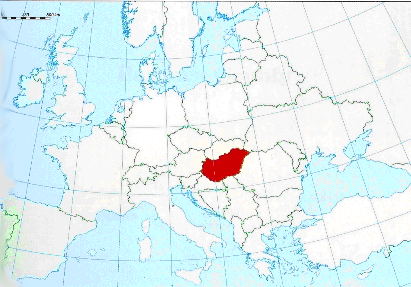 1. ábra/diagram: Magyarország elhelyezkedése Európában1. táblázat: Példa táblázat üresenForrás: Táblázat adatainak forrásatörzsszöveg törzsszöveg törzsszöveg törzsszöveg törzsszöveg törzsszöveg törzsszöveg törzsszöveg törzsszöveg törzsszöveg idézet idézet idézet idézet idézet idézet idézet idézet idézet idézet idézet idézet idézet idézet idézet idézet idézet idézet idézet idézet idézet idézet idézet idézet idézet idézet idézet idézet idézet (Jappelli – Marconi, 1997)Összefoglalástörzsszöveg törzsszöveg törzsszöveg törzsszöveg törzsszöveg törzsszöveg törzsszöveg törzsszöveg törzsszöveg törzsszöveg törzsszöveg törzsszöveg törzsszöveg törzsszöveg törzsszöveg törzsszöveg törzsszöveg törzsszöveg törzsszöveg törzsszöveg törzsszöveg törzsszöveg törzsszöveg törzsszöveg törzsszöveg törzsszöveg törzsszöveg törzsszöveg törzsszöveg törzsszövegIrodalomjegyzékBijman, J. et al. (2012) Support for Farmer’s Cooperatives – Final Report, Wageningen: Wageningen UR, November 2012, 127 p. http://ec.europa.eu/agriculture/external-studies/support-farmers-coop_en.htm Letöltve: 2017. 01. 15.Borgen, S. O. (2001) Identification as a trust-generating mechanism in cooperatives. Annals of Public and Cooperative Economics 72 (2): 209-228.Jappelli, R. – Marconi, N. (1997) Recommendations and prejudices in the realm of foundation engineering in Italy: A historical review. In Carlo Viggiani (ed.), Geotechnical engineering for the preservation of monuments and historical sites; Proc. intern. symp., Napoli, 3-4 October 1996. Rotterdam: Balkema.